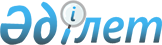 О внесении изменений в решение акима Каиндинского сельского округа от 17 апреля 2012 года № 7 "О наименований составных частей Каиндинского сельского округа"Решение акима Каиндинского сельского округа Темирского района Актюбинской области от 09 февраля 2017 года № 4. Зарегистрировано Департаментом юстиции Актюбинской области 23 февраля 2017 года № 5270      В соответствии с Конституционным Законом Республики Казахстан от 3 июля 2013 года "О внесении изменений и дополнений в Конституционный закон Республики Казахстан и в некоторые законодательные акты Республики Казахстан по вопросам исключения противоречий, пробелов, коллизий между нормами права различных законодательных актов и норм, способствующих совершению коррупционных правонарушений", со статьей 35 Закона Республики Казахстан от 23 января 2001 года "О местном государственном управлении и самоуправлении в Республике Казахстан", аким Каиндинского сельского округа РЕШИЛ: 

      1. Внести в решение акима Каиндинского сельского округа от 17 апреля 2012 года № 7 "О наименований составных частей Каиндинского сельского округа" (зарегистрированное в Реестре государственной регистрации нормативных правовых актов № 3-10-166, опубликованное 7 июня 2012 года в районной газете "Темір") следующие изменения: 

      в реквизитах, заголовке и по всему тексту указанного решения на государственном языке слова "селолық", "селосының" заменить словами "ауылдық", "ауылының".

      2. Настоящее решение вводится в действие по истечении десяти календарных дней после его первого официального опубликования.


					© 2012. РГП на ПХВ «Институт законодательства и правовой информации Республики Казахстан» Министерства юстиции Республики Казахстан
				
      Аким Каиндинского сельского округа

А. Мустафин
